Name _________________________________________________________	Date ____________________________Perimeter and Area of Polygons using the Distance FormulaUse the distance formula: to calculate the perimeter of each polygon.  Leave answers in exact form.  Show your work on a separate sheet of paper.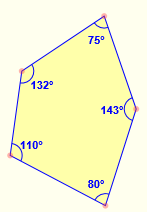 Types of Polygons:  Convex vs. ConcaveA convex polygon is defined as a polygon with all its interior angles less than 180°. This means that all the vertices of the polygon will point outwards, away from the interior of the shape. Think of it as a 'bulging' polygon.  No line that contains a side of the polygon contains a point in the interior of the polygon. A concave polygon is defined as a polygon with one or more interior angles greater than 180°. It looks sort of like a vertex has been 'pushed in' towards the inside of the polygon. Note that a triangle (3-gon) can never be concave.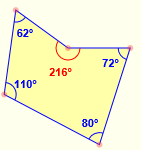 1.  2.	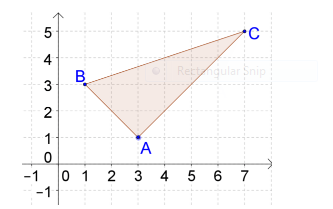 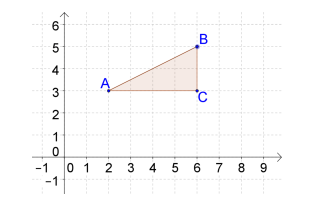 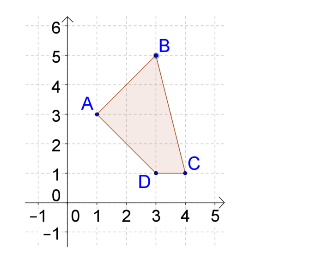 3.   	4.       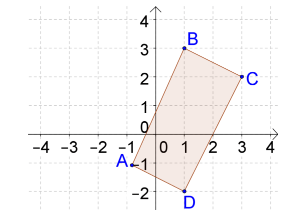 5.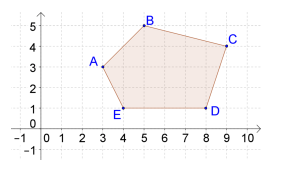 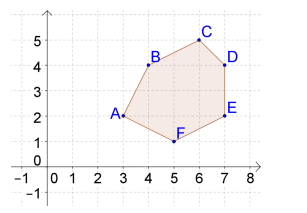 6.Calculate the area of #1,2,and 3.  Can you think of a way to calculate the area of # 4,5, and 6?  If so, try it 